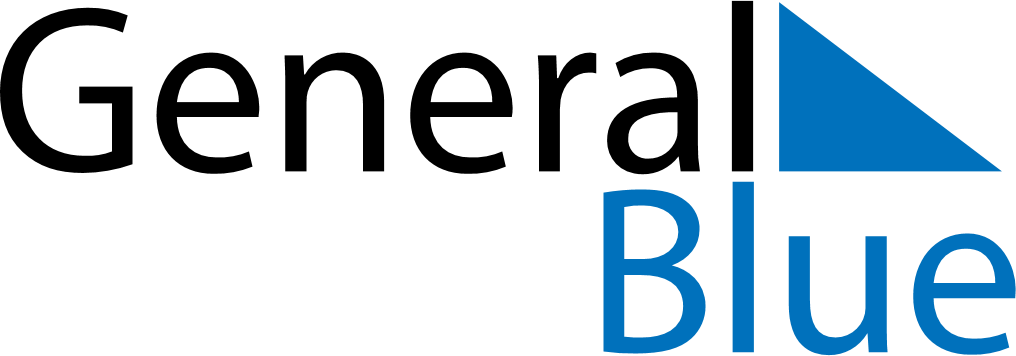 2019 – Q2United Arab Emirates  2019 – Q2United Arab Emirates  2019 – Q2United Arab Emirates  2019 – Q2United Arab Emirates  2019 – Q2United Arab Emirates  AprilAprilAprilAprilAprilAprilAprilMONTUEWEDTHUFRISATSUN123456789101112131415161718192021222324252627282930MayMayMayMayMayMayMayMONTUEWEDTHUFRISATSUN12345678910111213141516171819202122232425262728293031JuneJuneJuneJuneJuneJuneJuneMONTUEWEDTHUFRISATSUN123456789101112131415161718192021222324252627282930Apr 3: Laylat al-Mi’rajMay 6: First day of RamadanJun 4: End of Ramadan (Eid al-Fitr)